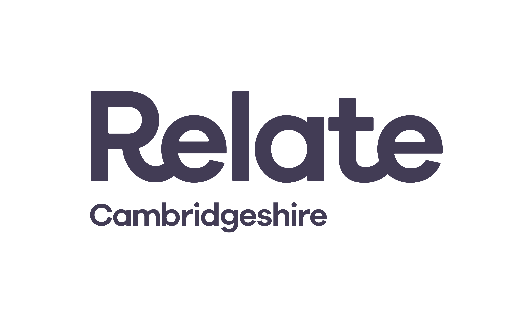 Student Placement Information Pack(Self-funding Students)Welcome!Are you a warm, caring person who is passionate about supporting people and who wants to train to work with us. We want to hear from you!We’re looking for placement students to join our counselling team.With our supportive team, you’ll get the chance to learn from other counsellors, hone your practice with CPD training and clinical supervision.
No session will be the same – people from a wide range of backgrounds access our digital and face-to-face services. And we’d love for our counsellors to reflect the diversity of our society and client base, too.
If you would like more information about the National Relate training courses click here. Any questions you have that aren't answered in this pack? Drop us an email at:admin@relatecambridge.org.uk01302 347712This pack contains:Placement commitments and information	2The support and benefits you’ll get by joining the Relate Cambridgeshire team	3Who we are	5Our vision, mission, and values	5How do I apply?	6Placement commitments and informationThe following information applies to placements offered to students who are self -funding a National Relate training.  Limited funded placements are sometimes available – please check our websiteAny offer of a placement will be provisional upon you securing a place on a relevant National Relate training course. For details of available training click here. Outline of placement commitmentsTrainee pays all the course fees and associated costs.Voluntary placement hours requirement:  One year course: 75 hours voluntary placement. 50 are required by the course and 25 by the Centre.Two-year course: 125 hours voluntary placement. 100 are required by the course and 25 by the Centre.As part of your placement there is a requirement to complete the Competency Framework. This process is fully supported in supervision.Once the placement hours begin there is a minimum weekly commitment of 4 hours for the first 3 months. Increasing to a minimum of 6 per week thereafter. Delivery of placement hours may be face to face or via zoom depending upon the organisational needs at the time.We favour applications from students who are seeking a long-term commitment to Relate Cambridgeshire once qualified.  The support and benefits you will get by joining the Relate Cambridgeshire teamWorking for a highly respected Charity that makes a difference to people’s lives on a daily basis.Being part of a friendly committed team of counsellors, with peer support from our buddying scheme and Team eventsOpportunity to work face to face in venues across Cambridgeshire, from home, on line or a hybrid combination.Working with clients from a wide range of backgrounds – no one session will be the same! Supportive administration colleagues to help manage diaries, payments and client communications which allow you to focus on your clinical practice. FREE -1.5 hours a month individual supervision, and 1.5 hours a month Group supervision via Zoom Access to a Practice Helpline, staffed by Relate's senior clinical team, where you can ask questions and gain further support. Payment of all mandatory CPD’s plus an annual CPD allowance of £150- and access to numerous CPD’s on the Relate National Learn platform, many of them are free to members. Professional support and guidance available from both our experienced Clinical team and the National Team whether that’s webinars, online discussion groups, workshops, clinical Q&A's and other formal learning.  Once qualified you can apply for a paid contract of employment which includes holiday and sick pay. Opportunities for career progression with banded salaries which encourage additional training and hours.Opportunities to train in/work for other services that we offer, such as young people’s counselling, family counselling and sex therapy. Funding may be available.Free- inhouse insurance; registration with ICO; support for GDPR, safeguarding, complaints, legal matters and practice issues. Alongside working at an organisation with detailed clinical policies, clinical guidance and support from IT. Qualification leads to entry onto the Relate National Practitioners Directory Who we areRelate Cambridgeshire is part of the wider Relate Federation which is comprised of the national charity Relate – which delivers services in 15 locations – and 24 local federated Relate Centres. We are one of the federated Centres and are an independent registered charity. We all work together under the Relate brand to ensure consistently high-quality services for those we exist to support. In total, more than 1,000 practitioners work across our Federation.Relate is the leading relationships charity and the Relate Federation is the largest provider of relationship support in England and Wales.  We offer counselling, information, and support to individuals, couples and families, children, and young people. We work with everyone, from all backgrounds, sexualities, and gender identities at all stages of life. Last year the whole network reached more than 5.6 million people.Our counselling services are delivered face to face and via Zoom.We also provide expert training for those wanting to become counsellors and for counsellors who want to expand their knowledge.Visit the National Website  www.relate.org.uk for training opportunities.Our vision, mission, and valuesOur vision is a future where healthy relationships are actively promoted as the heart of a thriving society.Our mission is to make expert information and support for healthy relationships available to everyone.We value being human, connected, and smart in the way we work.How do I apply?
To apply for a placement at Relate Cambridgeshire, please complete and return the application form within the deadline stated. Click here for application form.If you don’t hear back from us within 10 days of applying, please feel free to email for an update.Worried you don’t fit all of the listed criteria? Please don’t be! If you’re unsure whether or not to apply, email us at admin@relatecambridge.org.uk and we’ll do our best to help. We’re keen to hear from as many people as possible.